Муниципальное бюджетное дошкольное образовательное учреждение детский сад №3 п.Нарышкино общеразвивающего видаУВАЖАЕМЫЕ РОДИТЕЛИ (ЗАКОННЫЕ ПРЕДСТАВИТЕЛИ) ВОСПИТАННИКОВ.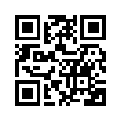 Что бы оценить УСЛОВИЯ предоставления услуг ДОУ:Наведите камеру вашего  телефона и отсканируйте QR-код.Перейдите по ссылке.Вы сможете оценить условия оказания услуг:Комфорт и санитарно-гигиеническое состояние помещенийДоброжелательность и вежливость работниковЛёгкость  получения информации о работе организации и ее точностьЛёгкость записи для получения услуги и своевременность её оказания Доступность для инвалидовОставить своё обращение.Ваша оценка поможет стать нам лучше и убедиться, что все хорошо!